میسا چوسیٹس شعبہ بنیادی و ثانوی تعلیم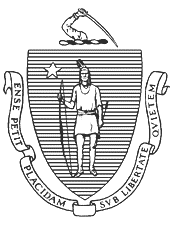 75 Pleasant Street, Malden, Massachusetts 02148-4906                                (781) 338-3000 ٹیلیفون: TTY: N.E.T. Relay 1-800-439-2370تعلیمی تربیتی خدمات برائے بالغان و مقامی آبادیمعلومات کا اجراءعزیز طالب علم:میسا چوسیٹس شعبہ بنیادی و ثانوی تعلیم (ڈی ای ایس ای) آپ کے تعلیم بالغاں کے پروگرام اور اس جیسے قریباً 100 دیگر پروگراموں کے لیے مالی وسائل مہیا کرتا ہے،  ۔ان پروگراموں کی معاونت جاری رکھنے کے لیے ڈی ای ایس ای کو طلبہ کے بارے میں وفاقی حکومت کو معلومات دینا ہوتی ہیں جن میں طلبہ کے نتائج بھی شامل ہوتےہیں۔ جب طلبہ اپنا پروگرام مکمل کر کے چلے جاتے ہیں تو ڈی ای ایس ای ان کے نتائج کے بارے میں معلومات جمع کرتا ہے جس کے لیے ان  کی ذاتی معلومات کاحصولِ روزگار میں مدد فراہم کرنے والے محکمے میں روزگارکے بارے میں معلومات، ہائی سکول کے درجے کے مساوی تعلیمی اہلیت (ایچ ایس ای) جانچنے کے جی ای ڈی اور  ایچ آئی ایس ای ٹی ٹیسٹ کے نتائج، اور نیشنل سٹوڈنٹ کلیئرنگ ہاؤس اور شعبہ اعلیٰ تعلیم  میں اعلیٰ ثانوی تعلیمی پروگراموں میں داخلے کے ریکارڈ سے موازنہ کیا جاتا ہے۔ ڈی ای ایس ای ان معلومات کو اکٹھا کر کے وفاقی حکومت کو بھیج دیتا ہے۔ اگر آپ معلومات کے اجراء کے اس فارم پر دستخط کرتے ہیں تو ڈی ای ایس ای آپ کے روزگار سے متعلق معلومات، ایچ ایس ای ٹیسٹ کے نتائج اور اعلیٰ ثانوی تعلیمی پروگرام میں داخلے کی معلومات بھی آپ کے پروگرام کو مہیا کرے گا، ، تاکہ اسے اندازہ ہو سکے کہ وہ کس قدر بہتر انداز میں طلبہ کی مدد کر رہا ہے۔ ڈی ای ایس ای اور آپ کا تعلیم بالغاں کا پروگرام کسی قانونی تقاضے کے بغیر ان خفیہ معلومات کو کسی بھی طرح کے حالات میں ظاہر نہیں کریں گے ۔  شکریہ طالب علم/ والدین یا نگران* کے دستخط	تاریخ عملے کے دستخط/ طالب علم کے گواہ کے دستخط	تاریخ *18 سال سے کم عمر طلبہ کے پاس اپنے والدین یا نگران کے دستخط پر مبنی یہ اجازت نامہ ہونالازم ہے۔